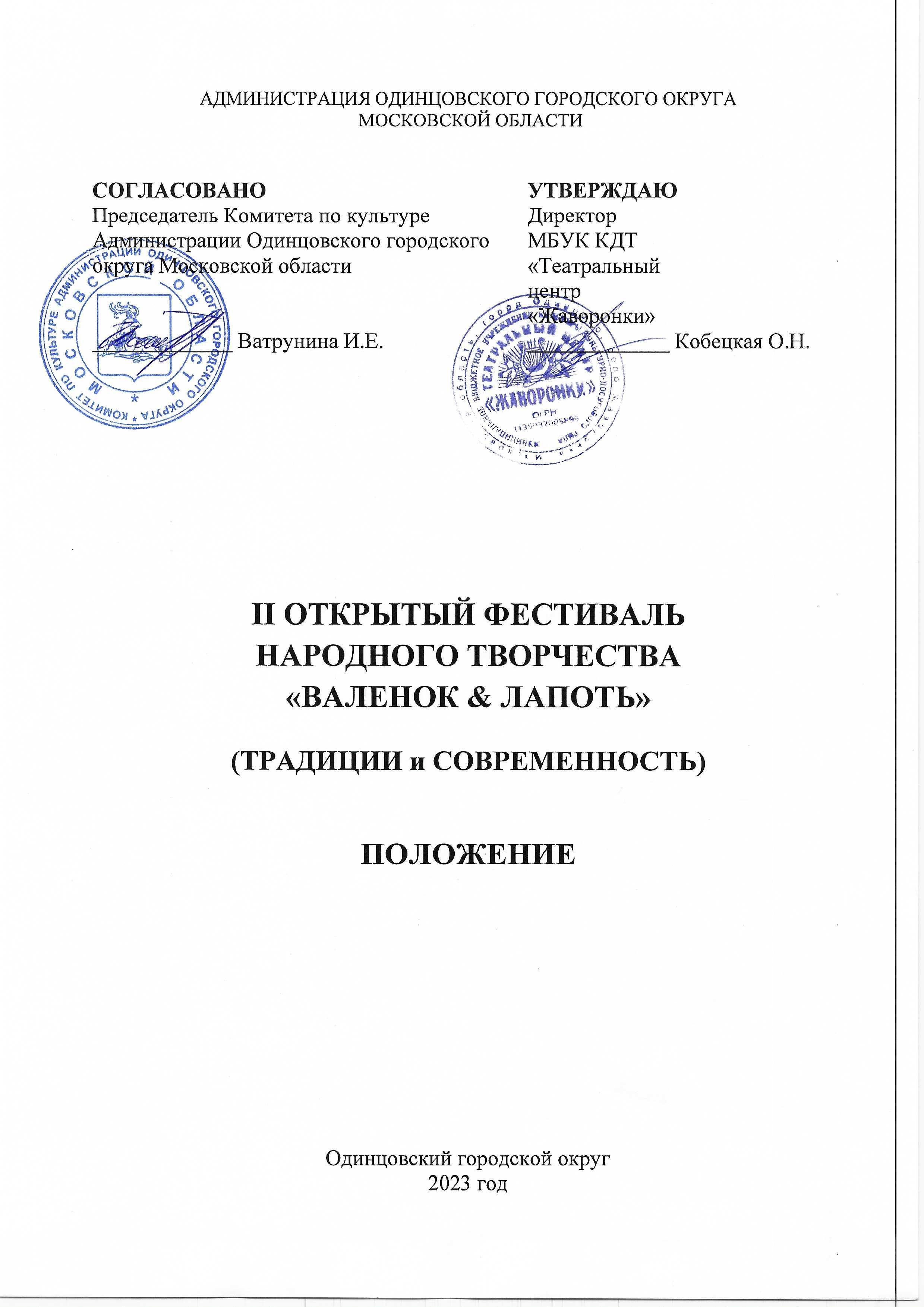 1. ОБЩИЕ ПОЛОЖЕНИЯ ФЕСТИВАЛЯ1.1. Настоящее Положение регламентирует порядок и условия проведения II Открытого фестиваля народного творчества «Валенок & Лапоть» (Далее – Фестиваль).1.2. Информация о Фестивале размещается на официальном сайте Комитета по культуре Администрации Одинцовского городского округа Московской области (http://kdmks.ru), Муниципального бюджетного учреждения культуры культурно-досугового типа «Театральный центр «Жаворонки» (http://javr.ru), а также доводится до сведения потенциальных участников посредством средств коммуникации. 1.3. Настоящее Положение определяет цели, задачи, порядок организации и проведения Фестиваля. 1.4. Фестиваль «ВАЛЕНОК & ЛАПОТЬ» проводится в формате «Уличных гуляний» и гала концерта победителей Фестиваля «ЛАПОТЬ & ВАЛЕНОК».2. ТРАДИЦИИ И ИСТОРИЯ ФЕСТИВАЛЯ12 и 13 февраля 2022 г. в парке «Раздолье» состоялся I Открытый фестиваль народного творчества «Валенок & Лапоть», который посетило около пяти тысяч человек. Фестиваль является перевертышем: на рубеже зимы-весны в начале стоит Валенок, а на рубеже лета-осени - Лапоть. Таким образом Фестиваль проводится два раза в год. Эта задумка призвана не дать забыть современникам, что такое традиционная, освящённая веками русская культура, начиная от ремёсел и промыслов до нематериальных, но не менее важных ценностей - песен, танцев, обрядов, игр.3. Цели и задачиЦели Фестиваля:Сохранение традиций народного искусства.Популяризация традиционной культуры в современном обществе.Поддержка отечественных производителей, ремесленных хозяйств.Поиск и поддержка талантливых коллективов и исполнителей, сохраняющих традиционное национальное искусство.Задачи Фестиваля:Сохранение нематериального культурного наследия, национальных традиций и фольклора народов Российской Федерации.Создание благоприятных условий для рынка сбыта продукции традиционных производств.Знакомство жителей и гостей Одинцовского городского округа с предметами народно-прикладного искусства и национальным фольклором.Привлечение внимания государственных, общественных и коммерческих организаций к народному творчеству.4. Учредители ФЕСТИВАЛЯМуниципальное бюджетное учреждение культуры культурно-досугового типа «Театральный центр «Жаворонки» (далее - МБУК КДТ «Театральный центр «Жаворонки») Одинцовского городского округа Московской области при поддержке Комитета по культуре Администрации Одинцовского городского округа Московской области. 5. Организатор ФЕСТИВАЛЯМБУК КДТ «Театральный центр «Жаворонки», Народный коллектив «Молодежный театр «Крылья» под руководством Ольги Кобецкой.Организаторы осуществляют контроль за проведением Фестиваля в соответствии с требованиями санитарно-эпидемиологической обстановки, стандарта организации работы в организациях сферы культуры, осуществляющих свою деятельность на территории Московской области, в целях недопущения распространения инфекционных заболеваний.6. ОРГКОМИТЕТ ФЕСТИВАЛЯ6.1. Порядок работы Оргкомитетаопределяет форму, тематику, программу, регламент и условия проведения Фестиваля;определяет порядок и сроки проведения Фестиваля; обеспечивает приём и обработку заявок на участие в Фестивале; обеспечивает подготовку и проведение Фестиваля; организует художественно-тематическое оформление территории проведения Фестиваля; организует работу специалистов и персонала в целях соблюдения программы Фестиваля и порядка выступлений участников; организует подготовку дипломов и призов победителям Фестиваля.  Оргкомитет Фестиваля оставляет за собой право: отклонить заявку на участие в случае нарушения условий Фестиваля;изменять сроки проведения Фестиваля с обязательным оповещением об изменениях участников Фестиваля. 6.2. Состав Оргкомитета ПРЕДСЕДАТЕЛЬ:- Директор МБУК КДТ «Театральный центр «Жаворонки», руководитель молодёжного театра «Крылья», О.Н. Кобецкая.ЧЛЕНЫ ОРГКОМИТЕТА:- Художественный руководитель МБУК КДТ «Театральный центр «Жаворонки», М.Б. Ильин;- Заведующий структурным подразделением «Художественная мастерская» МБУК КДТ «Театральный центр «Жаворонки», Д.Ю. Магда;- Заведующий структурным подразделением «Вокальная студия» МБУК КДТ «Театральный центр «Жаворонки», Т.М. Урсу; - Руководитель студии Танца МБУК КДТ «Театральный центр «Жаворонки», Е.А. Шапедько;- Балетмейстер МБУК КДТ «Театральный центр «Жаворонки»,                             П.Ю. Тепляков;- Заведующий мастерской сценического и театрального костюма МБУК КДТ «Театральный центр «Жаворонки», Л.В. Романюк.Ответственный секретарь:- Заведующий Информационно-методическим отделом МБУК КДТ «Театральный центр «Жаворонки», Котовский А.В.КООРДИНАТОРЫ ПРОЕКТА:- Пальчиков Александр: +7 916 836 36 77lapot-valenokfest@mail.ru- Надежда Гутынина: +7 915 145 64 03 lapot-valenokfest@mail.ru7. ДАТА И МЕСТО ПРОВЕДЕНИЯII Открытый фестиваль народного творчества «Валенок & Лапоть» проводится 11 и 12 февраля 2023 года.Место проведения: Центральный парк «Звенигород».Адрес проведения Фестиваля: Звенигород, улица Чехова 3, Одинцовский городской округ, Московская область, 143180.Проезд: На электропоезде до станции Звенигород (Белорусское направление, электричка только с конечной станцией Звенигород).На автобусе. Рейсы от автостанции «Тушинская». Станции метро «Кунцевская» Филевской (голубой) и Арбатско-Покровской (синей) веток и станции «Строгино» Арбатско-Покровской линии.На автомобиле по Новорижскому шоссе.Проведение конкурса/фестиваля осуществляется в соответствии с требованиями санитарно-эпидемиологической обстановки, стандарта организации работы в организациях сферы культуры, осуществляющих свою деятельность на территории Московской области, в целях недопущения распространения инфекционных заболеваний.8. УСЛОВИЯ УЧАСТИЯ В ФЕСТИВАЛЕ8.1. Фестиваль проводится среди творческих коллективов и отдельных исполнителей учреждений культуры, дополнительного образования и иных объединений всех форм собственности, самодеятельных исполнителей и коллективов, творческих объединений. В Фестивале могут принять участие граждане РФ и других стран, государств и республик, вне зависимости от территориальной принадлежности. Так же в Фестивале могут принять участие профессиональные исполнители и коллективы.Граждане других стран, принимающие участие в Фестивале, оплачивают дорогу, проживание и другие сопутствующие расходы самостоятельно. Предоставление гостиницы и оплата проезда для участников Фестиваля не предусмотрены. Иные условия участия оговариваются с Оргкомитетом Фестиваля отдельно. По решению Учредителя Фестиваля мероприятие может проводиться в онлайн-формате. Для участия в Фестивале необходимо подать следующие документы:Заполненная в установленной форме заявка. Заявление о согласии на обработку и передачу персональных данных на каждого участника (Приложение к Заявке). Видео или фото выступления (в хорошем качестве).Документы и материалы направляются на электронную почту Оргкомитета: lapot-valenokfest@mail.ru 8.2. Оргкомитет оставляет за собой право отклонить заявку на участие в случае нарушения условий Фестиваля, вносить изменения и дополнения в порядок проведения Фестиваля.  	8.3. Обо всех изменениях участники Фестиваля своевременно информируют Оргкомитет Фестиваля не позднее, чем за 5 дней до начала конкурсного мероприятия.8.4. Все коллективы или отдельные участники Фестиваля прибывают в день проведения Фестиваля в сопровождении педагогов или руководителей коллективов. 9. ПОРЯДОК И ПРОГРАММА ПРОВЕДЕНИЯ ФЕСТИВАЛЯК участию в Фестивале приглашаются все желающие без ограничения в возрасте.Регламент выступления: выступления проходят по сценарному плану, который готовится заранее на основании полученных заявок и будет предоставлен участника всем участникам не позднее, чем за сутки до Фестиваля.                                                                  9.1. На Фестиваль приглашаются участники в номинации «Уличные гуляния»  В номинации Фестиваля по направлению «Уличные гуляния» к участию принимаются заявки в следующих номинациях:    Номинации:Народные игрыОбрядовые игрыУличные театрализованные представленияПрограммные требования- одно выступление должно быть не более 30 минут;- участник может предложить на Фестиваль несколько выступлений;- все технические требования должны быть прописаны в заявке;- Музыкальная партитура, а также сценарий, должны быть высланы на почту       вместе с заявкой.- обязательное условие участие – в программе должен быть использован ВАЛЕНОК – как атрибут вашего выступления (или зимний аналог традиционной народной обуви)9.2.  В качестве гостей Фестиваля приглашаются все победители Фестиваля «Лапоть & Валенок» с программой (не более 20 минут)9.3. Если Вы не участвовали в Фестивале «Лапоть & Валенок», но хотите принять участие в Фестивале «Валенок & Лапоть», для этого вам нужно заполнить необходимые документы, указанные в п.15 9.4. Если вы Мастер и делаете традиционные и народные поделки, вы можете выставить свою продукцию на «Ярмарке мастеров» во время Фестиваля. Для этого вам нужно написать в свободной форме письмо, где указать ваше ФИО, что вы хотите выставить и приложить 2-3 фотографии ваших изделий.  Это информацию необходимо выслать на почту lapot-valenokfest@mail.ru, с пометкой Ярмарка.Координатор работы Ярмарки Романюк Людмила Викторовна 8(916)686-01-40Внимание! Организатор не предоставляет столы для демонстрации ваших товаров! Каждый мастер должен быть со своим столом! 9.5. Программа Фестиваля11 февраля – открытие Фестиваля; проведение номинации «Уличные гуляния»; выступление гостей Фестиваля «Лапоть & Валенок»; работа Ярмарки; выступление победителей Фестиваля «Валенок & Лапоть», «Лапоть & Валенок»; закрытие Фестиваля и награждение победителей номинации «Уличные гуляния»; работа Ярмарки.Время начала всех программ будет утоняться, и вся информация будет выслана участникам не позднее, чем за сутки до начала Фестиваля на электронную почту, указанную в Заявке. 10. Жюри конкурсаДля работы в жюри Фестиваля приглашаются высокопрофессиональные специалисты в профильной сфере деятельности, заслуженные деятели культуры.Жюри оставляет за собой право:присуждать не все звания;делить звания между участниками.Решения жюри окончательны и пересмотру не подлежат.11. КРИТЕРИИ ОЦЕНКИПри оценке конкурсных работ члены жюри руководствуются следующими критериями:исполнительское мастерствооригинальность исполнения, артистизм, сценический образ, самобытность сценического костюма12. ТЕХНИЧЕСКИЕ ТРЕБОВАНИЯВсе фонограммы участников номинаций и гала концерта присылаются на электронную почту lapot-valenokfest@mail.ru, где указывается название номера, ФИО исполнителя (название коллектива), номинация (для участников конкурсной программы), не позднее чем за неделю до начала Фестиваля. На гала-концерте обязательно нужно с собой иметь фонограмму на флэш-накопителе с подписью названия номера и коллектива.Необходимый реквизит (количество стульев, микрофонов, и т.д.) нужно точно указывать в заявке.13. Награждение победителей     По итогам конкурсной программы победителям присваиваются звания «ЛАУРЕАТ» - I, II, III степени, с вручением соответствующих дипломов и памятных призов. Лучшие педагоги и руководители по решению жюри отмечаются специальными дипломами. Гран-при Фестиваля присуждается самому лучшему уличному гулянию. Допускается дублирование призовых мест (два первых места, вторых, и т.д.) по результатам конкурса.Государственные и общественные организации, средства массовой информации, учреждения, творческие союзы, частные лица могут учреждать специальные призы и премии для участников Фестиваля, которые присуждаются членами жюри в соответствии с пожеланиями учредителей этих призов.14. Финансовые условияФестиваль проводится на безвозмездной основе.15. Порядок подачи заявки15.1. Для участия в Фестивале необходимо прислать на электронную почту                         lapot-valenokfest@mail.ru следующие документы:Для номинации «Уличные гуляния»Заявочный лист по образцу (Приложение №1).Список участников (Приложение №2).Согласие на обработку персональных данных (Приложение №3).2 – 3 фотографии программы.15.2. Даты проведения приёма заявок:Начало приёма заявок 9 января 2022.Окончание приёма заявок 06 февраля 2022.15.3. Оргкомитет Фестиваля вправе прекратить прием заявок досрочно в случае, если наберется большое количество Заявок, а также продлить прием Заявок, если нужного количества Заявок не набралось. Обо всех изменениях будет выложена информация в наших социальных сетях и на сайте. 16. ДОПОЛНИТЕЛЬНАЯ ИНФОРМАЦИЯДанные в Дипломы (ФИО участника, ФИО педагога, ФИО руководителя) вносятся из полученной от участника заявки. Проверяйте правильность всей введенной информации перед отправкой заявки. После того как Диплом выслан, изменения в него не вносятся.Дипломы, в которых допущены ошибки по вине неправильного заполнения заявочного листа переделываться НЕ БУДУТ.Всем участникам Фестиваля будут выданы Дипломы участников.Благодарственные письма для руководителей и педагогов выдаются по запросу в оргкомитет Фестиваля. Запрос указывается в отдельной строке в заявке.17. УЧАСТИЕ В ФЕСТИВАЛЬНОМ ДВИЖЕНИИ В КАЧЕСТВЕ ГОСТЕЙОргкомитет Фестиваля приглашает любые творческие коллективы стать гостями Фестиваля. Для этого необходимо:Заполнить Заявку (Приложение №4).Прислать видеозапись с программой.2-3 фотографии в костюмах из программы.Заполнить список участников (Приложение №2).Заполнить согласие на обработку персональных данных (приложение №3).Требования в программе:Программа должна идти НОН СТОП.Продолжительность – не менее 10 и не более 30 минут.Программа должна соответствовать тематике Фестиваля.При несоблюдении требований Оргкомитета Фестиваля, заявка может быть отклонена.В случае одобрения заявки, за неделю до начала Фестиваля должна быть выслана программа в формате Word с указанием всех артистов, авторов музыки и слов, высланы все фонограммы.При невозможности приехать на Фестиваль, участник обязан оповестить Оргкомитет не позднее чем за 2 дня до начала Фестиваля.18. КОНТАКТЫПальчиков Александр (координатор фестиваля), телефон: +7(916)836-36-77.Гутынина Надежда (координатор фестиваля), телефон: +7(915)145-64-03.Электронная почта оргкомитета фестиваля: lapot-valenokfest@mail.ruКобецкая Ольга Николаевна (директор фестиваля), телефон: +7(962)993-21-12.Электронная почта: Ok1963@bk.ruПриложение №1к Положению о проведении II Открытого     фестиваля народного творчества                           «Валенок & Лапоть»З А Я В К А(Для номинации «Уличные гуляния»)___________________________________________________________________________           (муниципальное образование, наименование учреждения, общественной организации, творческого объединения)направляет для участия во II Открытом фестиваленародного творчества «Валенок& Лапоть»(название коллектива или Ф.И.О. исполнителя)Номинация_______________________________________________________________________Дата и год рождения_______________________________________________________________Возрастная группа ________________________________________________________________Руководитель______________________________________________________________________________________________________________________________________________________                       (должность, Ф.И.О., образование (по специальности), контактный телефон, E-mail)Название программы_____________________________________________________________________Автор____________________________________________________________________________Продолжительность выступления____________________________________________________Конкурсная программа. Носители CD___ ; Флеш. карта _____Аккомпанемент (при наличии) (ФИО аккомпаниатора) ______________________________________________________________________________________________________________________________________________________Необходимый реквизит____________________________________________________________Технические требования (количество микрофонов/стоек)____________________________________________________Дата подачи заявки________________________________________________________________Благодарственное письмо (ФИО, должность, название учреждения) ____________________________________________________________________________________________________________________________________________________________________Подпись_____________________________________/____________________/печать (при наличииПриложение №2к Положению о проведении II Открытого     фестиваля народного творчества                           «Валенок & Лапоть»Список участниковII Открытого фестиваля народного творчества «Валенок &Лапоть»Приложение №3к Положению о проведении II Открытого     фестиваля народного творчества                         «Валенок & Лапоть»СОГЛАСИЕ
на обработку персональных данных, на фото-и видеосъёмкуЯ,________________________________________________________________________,(фамилия, имя, отчество субъекта персональных данных или его представителя) в соответствии с ч. 4 ст. 9 Федерального закона от 27.07.2006 N 152-ФЗ «О персональных данных», зарегистрированный(-ая) по адресу: _______________________________________________________________________________________________________________________________________________
документ, удостоверяющий личность: _____________________________________________________, (наименование документа, N, сведения о дате выдачи документа и выдавшем его органе) являясь представителем (законным) несовершеннолетнего: _______________________________________________________________________________________, действуя на основании (фамилия, имя, отчество несовершеннолетнего) доверенности от "_____" _____________ ______ г. № ___, или иной документ, подтверждающий̆ полномочия представителя (свидетельство о рождении): _____________________________________________________________________________________________________________________________________________________________________________________________________________________________, в целях участия в фестивале _________________________________ (вписать название номинации) в рамках  II Открытого фестиваля народного творчества «Валенок&Лапоть» (далее по тексту – Фестиваль), подтверждаю свое ознакомление и соглашаюсь с нормативными документами, определяющими порядок проведения конкурса, в том числе с Положением о Фестивале, даю согласие МБУК КДТ «Театральный центр «Жаворонки», расположенному по адресу: Одинцовский городской округ, с. Жаворонковское, ул. Лесная д.17 (далее по тексту - Оператор), а также иным лицам, осуществляющим обработку персональных данных по поручению Оператора, если обработка будет поручена таким лицам: на обработку моих персональных данных и (или) персональных данных представляемого лица, а именно: сбор, запись, систематизацию, накопление, хранение, уточнение (обновление, изменение), извлечение, использование, передачу (распространение, предоставление, доступ), обезличивание, блокирование, удаление, уничтожение персональных данных. Согласие даётся свободно, своей волей и в своем интересе или в интересе представляемого лица и распространяется на следующие персональные данные: фамилия, имя и отчество субъекта, год, месяц, дата и место рождения субъекта, наименование образовательной организации, осуществляющей обучение субъекта, а также любая иная информация, относящаяся к личности субъекта, доступная, либо известная в любой конкретный момент времени Оператору. Согласие даётся также с целью дальнейшего приглашения (оповещения) субъекта персональных данных для участия в мероприятиях, проводимых Оператором; на фото- и видеосъёмку в одетом виде субъекта персональных данных в целях использования (публикации) фото- и видеоматериалов с его изображением на официальных сайтах, стендах, рекламных роликах, фотовыставках и в печатной продукции Оператора и (или) дней проведения Фестиваля-конкурса. Согласие даётся свободно, своей волей и в своем интересе или в интересе представляемого лица. Настоящее согласие предоставляется на осуществление любых действий в отношении фото-и видеосъёмки субъекта персональных данных, которые необходимы или желаемы для достижения целей Фестиваля, а также в целях, соответствующих деятельности Оператора, включая (без ограничений) сбор, систематизацию, накопление, хранение, уточнение (обновление, изменение), использование, обезличивание, блокирование, фото- и видеоматериалов, а также осуществление любых иных действий с фото-и видео материалами субъекта персональных данных. Оператор гарантирует, что обработка фото- и видео материалов осуществляется в соответствии с действующим законодательством. Обработка фото-и видеоматериалов субъекта персональных данных будет производиться автоматизированным либо иным образом. Настоящее согласие действует со дня его подписания до дня отзыва в письменной форме. _____________________________________________________________________________ (фамилия, имя, отчество субъекта персональных данных или его представителя и его подпись) «_____» ______________ _______ г. Приложение №4к Положению о проведении II Открытого     фестиваля народного творчества                           «Валенок& Лапоть»З А Я В К А ГОСТЯ ФЕСТИВАЛЯ___________________________________________________________________________           (муниципальное образование, наименование учреждения, общественной организации, творческого объединения)направляет для участия во II Открытом фестиваленародного творчества «Валенок& Лапоть»(название коллектива или Ф.И.О. исполнителя)ФИО Руководителя __________________________________________________Название программы _________________________________________________Общий хронометраж программы ________________________________________Количество микрофонов _______________________________________________Аккомпанемент (если есть)_____________________________________________Фонограммы на носители CD________          Флеш карта ____________Необходимый реквизит_______________________________________________Программа (название номера, хронометраж)1.2.3.4.5.6.7.8.9.10.Дата подачи заявки_____________________Благодарственное письмо (ФИО, должность, название учреждения) ____________________________________________________________________________________________________________________________________________________________________Подпись_____________________________________/____________________/печать (при наличии)№Фамилия, имя, отчество (полностью) руководителей и участников коллектива№Фамилия, имя, отчество (полностью) технических работников коллектива